GENERALNY DYREKTOR OCHRONY ŚRODOWISKAWarszawa, 12 września 2023 r.DOOŚ-WDŚZOO.4221.16.2023.SK.2ZAWIADOMIENIEGeneralny Dyrektor Ochrony Środowiska, na podstawie art. 49 § 1 ustawy z dnia 14 czerwca 1960 r. – Kodeks postępowania administracyjnego (Dz. U. z 2023 r. poz. 775, ze zm.), dalej k.p.a., w związku z art. 74 ust. 3 ustawy z dnia 3 października 2008 r. o udostępnianiu informacji o środowisku i jego ochronie, udziale społeczeństwa w ochronie środowiska oraz o ocenach oddziaływania na środowisko (Dz. U. z 2023 r. poz. 1094, ze zm.), dalej u.o.o.ś., zawiadamia strony postępowania, że postanowieniem z 8 września 2023 r., znak: DOOŚ-WDŚZOO.4221.16.2023.SK.1, utrzymał w mocy postanowienie Regionalnego Dyrektora Ochrony Środowiska w Olsztynie z 5 maja 2023 r., znak: WOOŚ.4221.65.2022.MH.58, w kwestii wyjaśnienia wątpliwości co do treści postanowienia z 10 stycznia 2023 r., znak: WOOŚ.4221.65.2022.MH.17, uzgadniającego warunki realizacji przedsięwzięcia polegającego na: „Modernizacji instalacji do produkcji płyt drewnopochodnych – płyt wiórowych, zlokalizowanej na terenie zakładu EGGER Biskupiec Sp. z o.o. w Biskupcu – Kolonii Drugiej, ul. Śr. Józefa 1, 11-300 Biskupiec”.Doręczenie postanowienia stronom postępowania uważa się za dokonane po upływie 14 dni liczonych od następnego dnia po dniu, w którym upubliczniono zawiadomienie.Z treścią postanowienia strony postępowania mogą zapoznać się w: Generalnej Dyrekcji Ochrony Środowiska oraz Regionalnej Dyrekcji Ochrony Środowiska w Olsztynie lub w sposób wskazany w art. 49b § 1 k.p.a.Upubliczniono w dniach: od 12.09.2023 do 27.09.2023Pieczęć urzędu i podpis:Z upoważnienia Generalnego Dyrektora Ochrony Środowiska Naczelnik Wydziału ds. Decyzji o Środowiskowych Uwarunkowaniach w zakresie Orzecznictwa Ogólnego Marcin KołodyńskiArt. 49 § 1 k.p.a. Jeżeli przepis szczególny tak stanowi, zawiadomienie stron o decyzjach i innych czynnościach organu administracji publicznej może nastąpić w formie publicznego obwieszczenia, w innej formie publicznego ogłoszenia zwyczajowo przyjętej w danej miejscowości lub przez udostępnienie pisma w Biuletynie Informacji Publicznej na stronie podmiotowej właściwego organu administracji publicznej.Art. 49b § 1 k.p.a. W przypadku zawiadomienia strony zgodnie z art. 49 § 1 lub art. 49a o decyzji lub postanowieniu, które podlega zaskarżeniu, na wniosek strony, organ, który wydał decyzję lub postanowienie, niezwłocznie, nie później niż w terminie trzech dni od dnia otrzymania wniosku, udostępnia stronie odpis decyzji lub postanowienia w sposób i formie określonych we wniosku, chyba że środki techniczne, którymi dysponuje organ, nie umożliwiają udostępnienia w taki sposób lub takiej formie.Art. 74 ust. 3 u.o.o.ś. Jeżeli liczba stron postępowania w sprawie wydania decyzji o środowiskowych uwarunkowaniach lub innego postępowania dotyczącego tej decyzji przekracza 10, stosuje się art. 49 Kodeksu postępowania administracyjnego.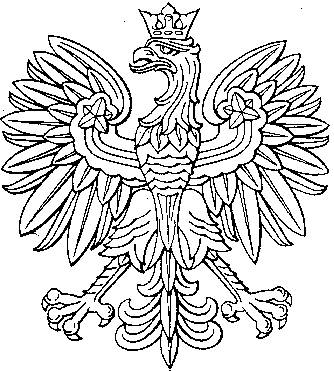 